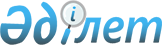 Еттің жекелеген түрлерін әкелуге арналған тарифтік квоталар көлемін бөлудің кейбір мәселелері туралыҚазақстан Республикасы Үкіметінің 2013 жылғы 12 сәуірдегі № 343 қаулысы

      «Еттің жекелеген түрлерін әкелуге арналған тарифтік квоталар көлемін бөлудің кейбір мәселелері туралы» Қазақстан Республикасы Үкіметінің 2011 жылғы 24 наурыздағы № 269 қаулысына сәйкес Қазақстан Республикасының Үкіметі ҚАУЛЫ ЕТЕДІ:



      1. Қоса беріліп отырған:



      1) Кеден одағына қатысушы елдер Беларусь Республикасы, Қазақстан Республикасы және Ресей Федерациясы еркін сауда туралы келісімдер жасаспаған не тауарға қатысты еркін сауда режимінен алып қою қолданылатын елдерден шығатын және әкелінген етті Қазақстан Республикасының аумағына әкелу үшін 2013 жылға арналған тарифтік квоталардың көлемдері;



      2) сыртқы экономикалық қызметке қатысушылар арасында 2013 жылға арналған тарифтік квоталар көлемдерін бөлу (1-кезең) бекітілсін.



      2. Осы қаулы алғашқы ресми жарияланған күнінен бастап күнтізбелік он күн өткен соң қолданысқа енгізіледі.      Қазақстан Республикасының

      Премьер-Министрі                                     С. Ахметов

Қазақстан Республикасы 

Үкіметінің       

2013 жылғы 12 сәуірдегі

№ 343 қаулысымен    

бекітілген        

Кеден одағына қатысушы елдер Беларусь Республикасы, Қазақстан

Республикасы және Ресей Федерациясы еркін сауда туралы

келісімдер жасаспаған не тауарға қатысты еркін сауда режимінен

алып қою қолданылатын елдерден шығатын және әкелінген етті

Қазақстан Республикасының аумағына әкелу үшін 2013 жылға

арналған тарифтік квоталардың көлемдері

Қазақстан Республикасы 

Үкіметінің       

2013 жылғы 12 сәуірдегі

№ 343 қаулысымен    

бекітілген        

Сыртқы экономикалық қызметке қатысушылар арасында 2013 жылға

арналған тарифтік квоталар көлемдерін бөлу (1-кезең)      Ескерту. Қосымшаға өзгеріс енгізілді - ҚР Үкіметінің 07.08.2013 № 809 қаулысымен (алғашқы ресми жарияланған күнiнен бастап күнтiзбелiк он күн өткен соң қолданысқа енгізіледі).
					© 2012. Қазақстан Республикасы Әділет министрлігінің «Қазақстан Республикасының Заңнама және құқықтық ақпарат институты» ШЖҚ РМК
				СЭҚ ТН кодыТауардың атауы, тауарлардың шыққан еліКөлемі, тонна1230201Ірі қара малдың еті, жас немесе тоңазытылған200202Ірі қара малдың еті, мұздатылған15 3800203Шошқаның жас, тоңазытылған немесе мұздатылған еті9 70002070105 тауар позициясында көрсетілген үй құсының еті және тағамдық қосымша өнімдері, жас, тоңазытылған немесе мұздатылған100 000Р/с

№Сыртқы экономикалық қызметке қатысушылардың атауыСыртқы экономикалық қызметке қатысушының ЖСН-і/БСН-іТонна1234Ірі қара малдың еті, мұздатылған (КО СЭҚ ТН 0202 коды)Ірі қара малдың еті, мұздатылған (КО СЭҚ ТН 0202 коды)Ірі қара малдың еті, мұздатылған (КО СЭҚ ТН 0202 коды)Ірі қара малдың еті, мұздатылған (КО СЭҚ ТН 0202 коды)1«Агора-М» жауапкершілігі шектеулі серіктестігі04014000941115,2652«Фирма «Рассвет» жауапкершілігі шектеулі серіктестігі061140012862441,9393«Юсс Супорт Сервисез» жауапкершілігі шектеулі серіктестігі020240000802218,6034«Орал Логистик» жауапкершілігі шектеулі серіктестігі061240003014393,6665«Опт Торг Соmраnу рlus» жауапкершілігі шектеулі серіктестігі040440009054128,6146«Ғооd storage logistics» жауапкершілігі шектеулі серіктестігі11024001869628,3237Сүлейманов Жігерхан Дәулетханұлы жеке кәсіпкерлігі690522399019521,8118«Заман-РVL» жауапкершілігі шектеулі серіктестігі070340010515346,0629«Фахрад» жауапкершілігі шектеулі серіктестігі0106400058161 049,19510«United Industries» (Юнайтед Индастриес) жауапкершілігі шектеулі серіктестігі030640005324357,31611«Alaska Seafood» жауапкершілігі шектеулі серіктестігі0902400171262,52612Көмекбаев Жандос Жұмағазыұлы жеке кәсіпкерлігі «Астра»6403153001440,72413«Constant-А» жауапкершілігі шектеулі серіктестігі00064000154425,93414«Алма-Ата Ғооd» жауапкершілігі шектеулі серіктестігі10044001875027,52315«Еtalim Group» жауапкершілігі шектеулі серіктестігі070940016358287,499жиыны3 845,000Шошқаның жас, тоңазытылған немесе мұздатылған еті (КО СЭҚ ТН 0203 коды)Шошқаның жас, тоңазытылған немесе мұздатылған еті (КО СЭҚ ТН 0203 коды)Шошқаның жас, тоңазытылған немесе мұздатылған еті (КО СЭҚ ТН 0203 коды)Шошқаның жас, тоңазытылған немесе мұздатылған еті (КО СЭҚ ТН 0203 коды)1«Оптовая Компания» жауапкершілігі шектеулі серіктестігі041140010357558,4792«Юсс Супорт Сервисез» жауапкершілігі шектеулі серіктестігі0202400008029,4533«Артон-кг» жауапкершілігі шектеулі серіктестігі0906400151547,7094«Орал Логистик» жауапкершілігі шектеулі серіктестігі061240003014657,1725Трубин Николай Михайлович жеке кәсіпкерлігі650110300568106,3646«Ғооd Storage Logistics» жауапкершілігі шектеулі серіктестігі11024001869614,8437«Заман-РVL» жауапкершілігі шектеулі серіктестігі07034001051562,6298«Zaman» жауапкершілігі шектеулі серіктестігі09014001781633,3029«Фахрад» жауапкершілігі шектеулі серіктестігі010640005816484,56210«Кромэкспо-А» жауапкершілігі шектеулі серіктестігі020540000764344,58511«Etalim Group» жауапкершілігі шектеулі серіктестігі070940016358118,30212«Беккер и К» жауапкершілігі шектеулі серіктестігі91024000015527,600жиыны2 425,0000105 тауар позициясында көрсетілген жас, тоңазытылған немесе мұздатылған үй құсының еті және тағамдық қосымша өнімдері (КО СЭҚ ТН 0207 коды)0105 тауар позициясында көрсетілген жас, тоңазытылған немесе мұздатылған үй құсының еті және тағамдық қосымша өнімдері (КО СЭҚ ТН 0207 коды)0105 тауар позициясында көрсетілген жас, тоңазытылған немесе мұздатылған үй құсының еті және тағамдық қосымша өнімдері (КО СЭҚ ТН 0207 коды)0105 тауар позициясында көрсетілген жас, тоңазытылған немесе мұздатылған үй құсының еті және тағамдық қосымша өнімдері (КО СЭҚ ТН 0207 коды)1«Агора-М» жауапкершілігі шектеулі серіктестігі0401400094111 018,8572«Фирма «Рассвет» жауапкершілігі шектеулі серіктестігі0611400128622 134,0543«Талапкер плюс» жауапкершілігі шектеулі серіктестігі081040000224108,3114«ПродСервисАқтөбе» жауапкершілігі шектеулі серіктестігі090540002119292,0715Мамешев Рахым Рахатұлы жеке кәсіпкерлігі431102300343115,6906«Оптовая Компания» жауапкершілігі шектеулі серіктестігі041140010357354,2397«Юсс Супорт Сервисез» жауапкершілігі шектеулі серіктестігі0202400008022,6208Жарасов Самат жеке кәсіпкерлігі6705133010155,0299«Food Expo Service» жауапкершілігі шектеулі серіктестігі060140028073231,07310«Хладоленд» жауапкершілігі шектеулі серіктестігі030940005434443,78311«Орал Логистик» жауапкершілігі шектеулі серіктестігі0612400030144 598,04512«Алмас-2000» жауапкершілігі шектеулі серіктестігі0103400011691 091,07113«Казпродукт-2030» жауапкершілігі шектеулі серіктестігі040540000381819,66414«Береке» жауапкершілігі шектеулі серіктестігі990640004127447,55715«Аюст» жауапкершілігі шектеулі серіктестігі0405400078042,58016«АЛТА-ХХІ век» жауапкершілігі шектеулі серіктестігі0105400021641 831,25617«Опт Торг Соmpany plus» жауапкершілігі шектеулі серіктестігі040440009054855,76318«АқтауИнвестҚұрылыс 1» жауапкершілігі шектеулі серіктестігі070640009314107,92619«Ақтау-Бекнур-Компани» жауапкершілігі шектеулі серіктестігі0807400018615,59220Сүлейманов Жігерхан Дәулетханұлы жеке кәсіпкерлігі690522399019160,21121«Каскад LLС» жауапкершілігі шектеулі серіктестігі030540008197860,02722«Заман-РVL» жауапкершілігі шектеулі серіктестігі070340010515847,68723«Саңылау» жауапкершілігі шектеулі серіктестігі081040007476189,55224«Zaman» жауапкершілігі шектеулі серіктестігі09014001781678,05025«Фрост Ко» жауапкершілігі шектеулі серіктестігі060440012652357,25126«Ұлан-Б» жауапкершілігі шектеулі серіктестігі0703400148051 005,26027«Заңғаржан» жауапкершілігі шектеулі серіктестігі10104001774027,07828«Даррыс» жауапкершілігі шектеулі серіктестігі110540009589142,47229«Фахрад» жауапкершілігі шектеулі серіктестігі0106400058163 235,42330«United Industries» (Юнайтед Индастриес) жауапкершілігі шектеулі серіктестігі03064000532449,88131«Меаt team» жауапкершілігі шектеулі серіктестігі090340003010205,22432«Престиж» жауапкершілігі шектеулі серіктестігі99024000566358,80533«Тhе Caspian international restaurants company» жауапкершілігі шектеулі серіктестігі07044000737020,51434«Голд Фрейк» жауапкершілігі шектеулі серіктестігі0812400106751 182,35335«Торговый дом Казрос-П» жауапкершілігі шектеулі серіктестігі000740001280306,48036«Фонд Капитал» жауапкершілігі шектеулі серіктестігі09114000258353,53337«Компания Айс Фуд. Астана» жауапкершілігі шектеулі серіктестігі0804400226631 416,46938«Агропродукт ЛТД» Сұлтанғалиев Асан Меңдібайұлы жеке кәсіпкерлігі64041430218938,549жиыны25 000,00